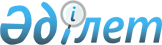 О внесении изменения в решение Иргизского районного маслихата от 10 ноября 2017 года № 104 "Об утверждении Правил управления бесхозяйными отходами, признанными решением суда поступившими в коммунальную собственность по Иргизскому району"
					
			Утративший силу
			
			
		
					Решение Иргизского районного маслихата Актюбинской области от 25 декабря 2019 года № 262. Зарегистрировано Департаментом юстиции Актюбинской области 27 декабря 2019 года № 6621. Утратило силу решением Иргизского районного маслихата Актюбинской области от 31 декабря 2021 года № 101
      Сноска. Утратило силу решением Иргизского районного маслихата Актюбинской области от 31.12.2021 № 101 (вводится в действие по истечении десяти календарных дней после дня его первого официального опубликования).
      В соответствии с подпунктом 3) статьи 19-1 Экологического кодекса Республики Казахстан от 9 января 2007 года, со статьей 6 Закон Республики Казахстан от 23 января 2001 года "О местном государственном управлении и самоуправлении в Республике Казахстан", Иргизский районный маслихат РЕШИЛ: 
      1. Внести в решение Иргизского районного маслихата от 10 ноября 2017 года № 104 "Об утверждении Правил управления бесхозяйными отходами, признанными решением суда поступившими в коммунальную собственность по Иргизскому району" (зарегистрированное в Реестре государственной регистрации нормативных правовых актов № 5702, опубликованное 6 декабря 2017 года в газете "Ырғыз") следующее изменение:
      в Правилах управления бесхозяйными отходами, признанными решением суда поступившими в коммунальную собственность по Иргизскому району, утвержденных указанным решением: 
      пункт 6 изложить в новой редакции следующего содержания: 
      "6. Учет, хранение, оценка, дальнейшее использование отходов осуществляется в соответствии с правилами учета, хранения, оценки и дальнейшего использования имущества, обращенного (поступившего) в собственность государства по отдельным основаниям, утвержденными постановлением Правительства Республики Казахстан от 26 июля 2002 года № 833 "Некоторые вопросы учета, хранения, оценки и дальнейшего использования имущества, обращенного (поступившего) в собственность государства по отдельным основаниям".
      2. Государственному учреждению "Аппарат Иргизского районного маслихата" в установленном законодательном порядке обеспечить: 
      1) государственную регистрацию настоящего решения в Департаменте юстиции Актюбинской области; 
      2) размещение настоящего решения на интернет-ресурсе акимата Иргизского района после его официального опубликования. 
      3. Настоящее решение вводится в действие по истечении десяти календарных дней после дня его первого официального опубликования. 
					© 2012. РГП на ПХВ «Институт законодательства и правовой информации Республики Казахстан» Министерства юстиции Республики Казахстан
				
      Председатель сессии Иргизского районного маслихата 

В. Машина

      Секретарь Иргизского районного маслихата 

К. Қосаяқов
